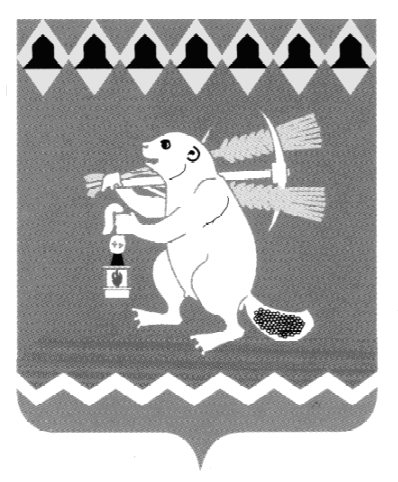 Администрация Артемовского городского округа ПОСТАНОВЛЕНИЕот                                                                                                          №          -ПАО внесении изменения в перечень муниципальных (государственных) услуг, организация предоставления которых осуществляется по принципу «одного окна» в Государственном бюджетном учреждении Свердловской области «Многофункциональный центр предоставления государственных (муниципальных) услуг» на территории Артемовского городского округаВ связи с необходимостью внесения изменения в перечень муниципальных (государственных) услуг, организация предоставления которых осуществляется по принципу «одного окна» в Государственном бюджетном учреждении Свердловской области «Многофункциональный центр предоставления государственных (муниципальных) услуг» на территории Артемовского городского округа, в соответствии с Федеральным законом   от 27 июля 2010 года № 210-ФЗ «Об организации предоставления государственных и муниципальных услуг», Постановлением Правительства Свердловской области от 27.11.2020       № 852-ПП «О государственных услугах, предоставляемых исполнительными органами государственной власти Свердловской области, территориальными государственными внебюджетными фондами Свердловской области в государственном бюджетном учреждении Свердловской области «Многофункциональный центр предоставления государственных и муниципальных услуг», в том числе посредством комплексного запроса, примерном перечне муниципальных услуг, предоставляемых по принципу «одного окна» в многофункциональных центрах предоставления государственных и муниципальных услуг, и признании утратившим силу Постановления Правительства Свердловской области от 25.09.2013 № 1159-ПП «О перечне государственных услуг, предоставляемых органами государственной власти Свердловской области, территориальными государственными внебюджетными фондами Свердловской области в государственном бюджетном учреждении Свердловской области «Многофункциональный центр предоставления государственных и муниципальных услуг», руководствуясь статьями 30, 31 Устава Артемовского городского округа,ПОСТАНОВЛЯЮ:1. Внести в перечень муниципальных (государственных) услуг, организация предоставления которых осуществляется по принципу «одного окна» в Государственном бюджетном учреждении Свердловской области «Многофункциональный центр предоставления государственных (муниципальных) услуг» на территории Артемовского городского округа, утвержденный постановлением Администрации Артемовского городского округа от 20.08.2018 № 871-ПА, с изменениями, внесенными постановлениями Администрации Артемовского городского округа от 26.11.2018 № 1279-ПА, от 27.12.2018 № 1404-ПА, от 13.09.2019 № 1029-ПА, от 23.12.2019 № 1485-ПА, от 14.02.2020 № 175-ПА, от 13.03.2020 № 264-ПА, от 14.04.2020 № 372-ПА, от 15.05.2020 № 497-ПА, от 06.07.2020 № 658-ПА, от 24.08.2020 № 817-ПА, от 09.10.2020 № 993-ПА, от 12.04.2021 № 258-ПА, от 30.06.2021 № 497-ПА, от 21.09.2021 № 808-ПА, от 02.11.2021 № 955-ПА, от 02.03.2022 № 188-ПА, от 22.02.2023 № 191-ПА, от 27.03.2023 № 305-ПА, от 28.04.2023 № 470-ПА, от 10.05.2023 № 496-ПА, от 15.05.2023 № 512-ПА, от 25.05.2023 № 563-ПА, от 04.08.2023 № 892-ПА, от 03.11.2023 № 1279-ПА, от 21.02.2024 № 228-ПА, от 2.03.2024 № 318-ПА изменение, изложив строку 29 в следующей редакции:2. Постановление опубликовать в газете «Артемовский рабочий», разместить на Официальном портале правовой информации Артемовского городского округа (www.артемовский-право.рф) и на официальном сайте Артемовского городского округа в информационно-телекоммуникационной сети «Интернет».3. Контроль за исполнением постановления возложить на первого заместителя главы Артемовского городского округа Черемных Н.А.Глава Артемовского городского округа                                        К.М. Трофимов29Утверждение схемы расположения земельного участка или земельных участков на кадастровом плане территорииУправление архитектуры и градостроительства Администрации Артемовского городского округа